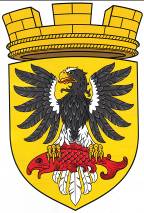 МУНИЦИПАЛЬНОЕ ОБРАЗОВАНИЕ«ЕЛИЗОВСКОЕ ГОРОДСКОЕ ПОСЕЛЕНИЕ»Собрание депутатов Елизовского городского поселенияТРЕТИЙ СОЗЫВ, ПЯТАЯ СЕССИЯ РЕШЕНИЕ № 87г. Елизово						15 декабря 2016 годаРассмотрев проект Решения «О передаче имущества Елизовского городского поселения в собственность Камчатского края», внесенный Главой администрации Елизовского городского поселения, руководствуясь Гражданским кодексом Российской Федерации, Федеральным законом от 22.08.2004 №122-ФЗ «О внесении изменений в законодательные акты Российской Федерации и признании утратившими силу некоторых законодательных актов Российской Федерации в связи с принятием федеральных законов «О внесении изменений и дополнений в Федеральный закон «Об общих принципах организации законодательных (представительных) и исполнительных органов государственной власти субъектов Российской Федерации» и «Об общих принципах организации местного самоуправления в Российской Федерации», Уставом Елизовского городского поселения, Положением о порядке владения, пользования и распоряжения муниципальной собственностью в Елизовском городском поселении, Собрание депутатов Елизовского городского поселения
РЕШИЛО:	1. Дать согласие на передачу муниципального имущества Елизовского городского поселения в собственность Камчатского края согласно приложению к настоящему Решению. При формировании земельного участка расширить (при наличии возможности) передаваемую территорию таким образом, чтобы в нее было включено не только асфальтовое покрытие, но и прилегающие к нему объекты (ограждения, тротуары, столбы электроосвещения), за исключением тех, которые в перспективе могут быть сданы в аренду на выгодных для Елизовского городского поселения условиях.	2. Управлению имущественных отношений администрации Елизовского городского поселения провести необходимые мероприятия по документальному обеспечению передачи имущества, указанного в приложении к настоящему Решению. 	Глава Елизовского городского поселения –	председатель Собрания депутатов	Елизовского городского поселения                                              Е.И. РябцеваПриложение к Решению Собрания депутатов Елизовского городского поселения №87 от « 15 » декабря 2016 годаПЕРЕЧЕНЬ ИМУЩЕСТВА,передаваемого в собственность Камчатского краяО даче согласия на передачу имущества Елизовского городского поселения в собственность Камчатского края№п/пНаименование имущества, индивидуализирующие признакиМестонахождениеБалансовая / кадастровая стоимость1Сооружение дорожного транспорта Подъездная дорога к аэропорту г. Петропавловск-Камчатский, 262 маэропорт                                г. Петропавловск-КамчатскийОтсутствует